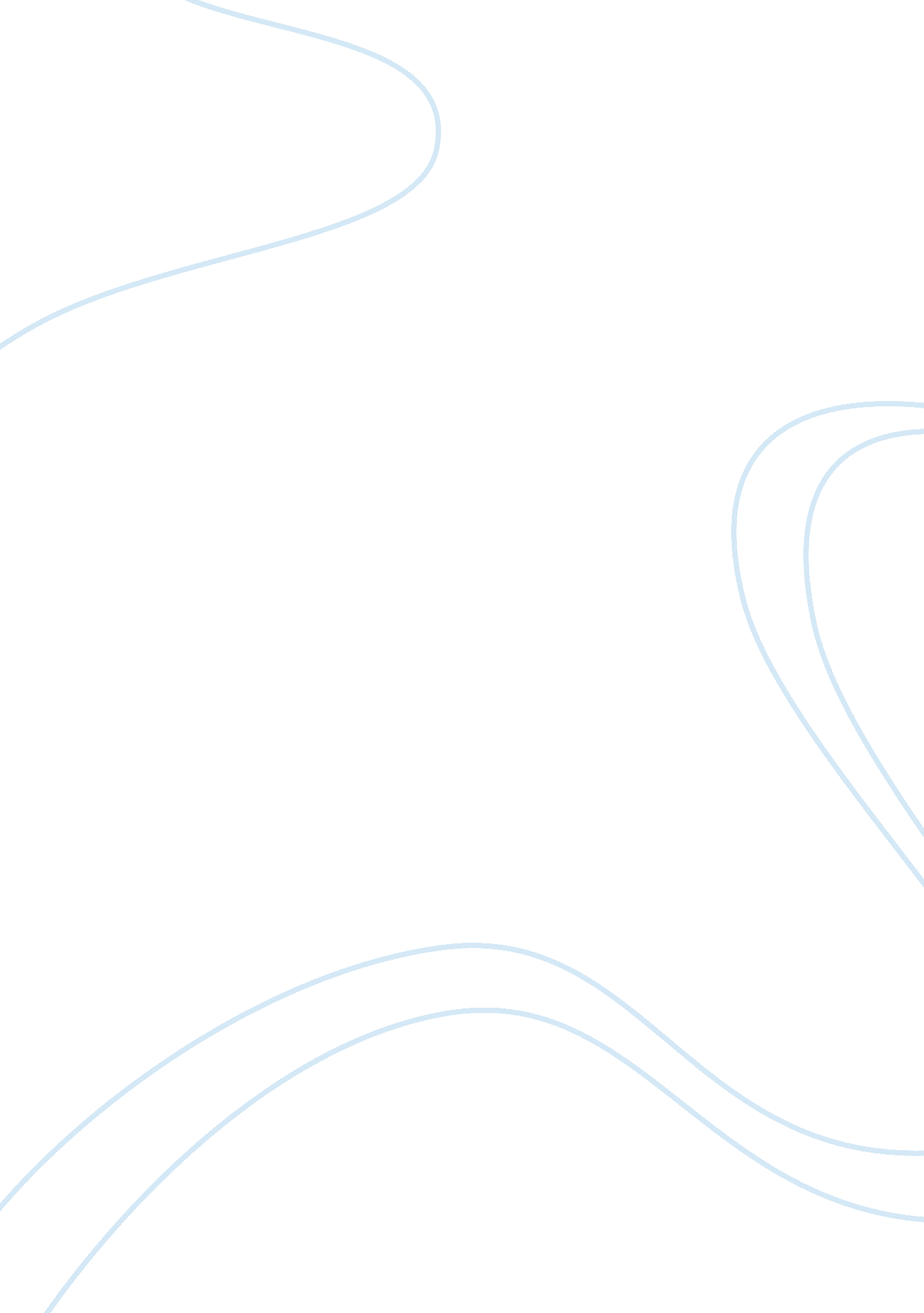 What are the different sources of energy? andScience, Agriculture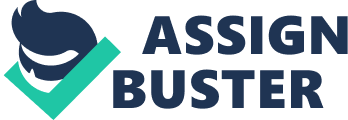 What is the best energy source in the Philippines? Jamaica Q. RamirezEnergy standout amongst the most important components of the universe. It is one of the key components that support every living organism on Earth. When we eat, our body converts the food into a usable form of energy that we use to get through to different activities we have for the day. From entering into a vehicle to go to class towards the beginning of the day to turning off your light switch before hopping into bed during the evening, our day is filled with incalculable activities that depends on energy. For instance, you would not be able to watch your most loved T. V series without drawing power from an energy source or you would not be able to tell the time on your watch without a battery. It is nearly the reason for such a significant number of things going ahead around us. But what do mean by energy? Energy is defined as the capacity to do work. Energy was used our body to get through some physical activities like running and walking or even while we are reading our favorite book, writing a poem or a song or even thinking about what to do for a day, all of these activities are often very serious and requires our body to utilize energy. Without energy our life will be difficult, humans can no longer do their task industrial facilities cannot work that could lead to deflation in our agriculture. But what are the different sources of energy? And what is the best energy source that our country is using? The Philippines comprises of a few islands, the largest of which are the islands of Luzon, territory Mindanao, and the six biggest islands in the Visayas (Cebu, Bohol, Negros, Panay, Leyte, and Samar). These eight islands constitute the major electrical supplier of the country. Furthermore, our country has huge reserves of numerous sources of renewable and nonrenewable energy such as oil, coal, natural gas, hydroelectricity and geothermal energy. The Philippines slow rate of abuse or exploitation of these natural resources guarantees that they will still be accessible for the next generations. At present, the Philippines was considered to be the second most elevated maker of geothermal energy. On the other hand in terms of coal the Philippines holds almost 200 million short huge amounts of usable coal reserves. Our country is also said to be one of the biggest makers of coconut items, which is most of the nation’s horticultural land is planted with coconut trees. Our country has undoubtedly encourage the used this resource to deliver a “ green source of fuel-the coco-biodiesel. The Philippines has begun delivering coco-biodiesel as an effort for cleaning our air and stimulating our economy. But among these sources I find hydroelectricity as the best not only for humans but most especially for the environment. Hydroelectricity in the Philippines create up to 2, 900 megawatts of power, which is almost 19 percent of the nation’s aggregate power utilization. It is a fueled by water, so its a clean fuel source it doesnt pollute air unlike other energy sources like power plants that burn fossil fuels, such as coal or natural gas. it does not consume any water it only utilize kinetic energy from speeding water to produce electricity that is why it was considered as a renewable source of energy. Hydropower  is generally available as needed and with the help engineers the flow of water can now be controlled through turbines to produce electricity on demand and only relies on water cycle. In addition, this source of energy also provides benefits to clean electricity. It creates reservoir that offer variety of recreational opportunities like boating, fishing, and swimming. In other words hydropower offers more advantages over other energy sources. 